Matrix Clock ConnectionsMX matrix for Arduino MegaCLK_PIN  52   on ArduinoDATA_PIN  51  CS_PIN   53   Vin 5 vGND 2nd MX matrix 	(See notes below – one of three optional 2ndary time display options)CLK is also 52, don’t ‘chain’ it off primary display – connect both displays directlyDATA (DIN) also Pin 51, but again – connect directly, not chained Vin GNDCS_PIN 49 – each display gets its own CS FX Sound Board Vin 5vGNDACT Pin to Arduino Pin 8Sound Board Pins 0-9 to Arduino Pins 30-39Speaker outputs to 8 ohm speakerMPL115A2 BarometerGNDVin 5vSDA on ArduinoSCL  - sameRTC  DS3231GNDVin 5VSDA on ArduinoSCL on ArduinoPush Buttons for Set, Up, Down and Demo mode (SPST Momentary)One side of each switch to GNDPB1 = Set, to Arduino pin 2PB2 = Up, to pin 3PB3 = Down, to pin 4PB4 = Demo to pin 7Automatic Shutoff at Nite (ANSO) toggle switch (SPST)One side to GNDOne side to Arduino pin 10Wifi / NTP time switch – toggle switch (SPST)One side to GNDOne side to Arduino pin 11Westminster/Chime toggle switch (SPDT Center Off) Center connection to GNDUpper connection (Westminster) to Pin 5Lower connection (Bell only) to Pin 6Sounds loaded onto FX SoundBoard in OGG formatT0 – Short single Westminster ChimeT1 – Westminster 15 minuteT2 – Westminster 30 minuteT3 – Westminster 45 minuteT4 – Westminster hour T5 – Trailing (longer) Westminster Chime – plays last in sequenceT6 – Short Single bell chimeT7 – Trailing (longer) single bell chime – plays lastT8 – Boot up sound (plays when powered up to signal sound is working TaDA sound)T9 – Game of Thrones theme to play during Easter Egg DisplayLDR photocell (see diagram)GNDVin 5vPin A0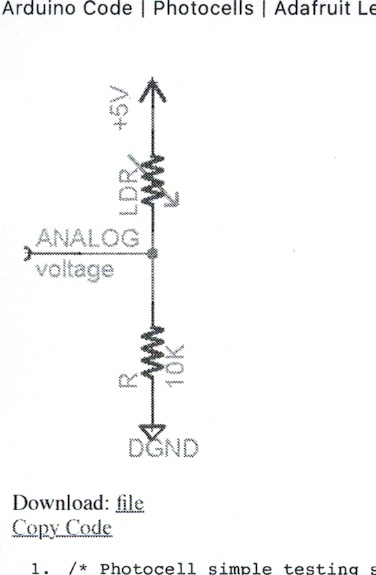 DHT 11 or 22Pin 4 to GNDPin 1 to 5 VinPin 2 (Sensor pin) to Arduino pin 9 AND to Vin (or Pin 1) through 10K resistor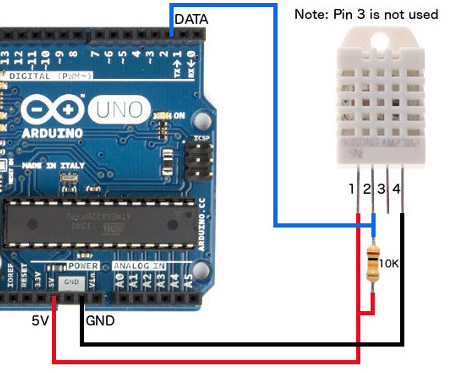 Co-Processor (ESP 8266)Vin 5vGNDESP8266 Pin D4 [IDE alias pin 2] To Arduino Pin 23 (polling pin) ESP8266 Pin D2 [IDE alias pin 4] To Arduino SDA  ESP8266 Pin D1 [IDE alias pin 5] To Arduino SCLIf using four 8x8 independent matrix displays instead of 2nd MX7219Ensure each of the four has a different I2C addressConnect all to Vin 5v and GNDConnect each to the Arduino SDA and SCL pinsIf using a four segment numeric LED (e.g. 1.2” display) with IC2 backpack insteadConnect to both V0 and Vin to 5v VinConnect GND to GNDConnect SDA to Arduino SDAConnect SDL to Arduino SDLPowerUse 4-5 amp power adapter with 5v outputCreate a bus for + and –Connect all Vin 5V to the + side of busConnect All GND to – side of busConnect Arduino Mega Vin and GND to the bus as well (in other words, don’t power anything through the Arduino)